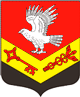 Муниципальное образование«ЗАНЕВСКОЕ   ГОРОДСКОЕ   ПОСЕЛЕНИЕ»Всеволожского муниципального района Ленинградской областиАДМИНИСТРАЦИЯПОСТАНОВЛЕНИЕ__________										           № ____д. ЗаневкаО внесении изменений впостановление администрацииМО «Заневское городское поселение»от 19.12.2017 № 871 «Об утвержденииПоложения о представлении гражданами,претендующими на замещение должностеймуниципальной службы, и муниципальнымислужащими сведений о доходах, расходах,об имуществе и обязательствах имущественного характера»В соответствии с Указом Президента Российской Федерации от 29.06.2018 № 378 «О Национальном плане противодействия коррупции на 2018 - 2020 годы», постановлением Губернатора Ленинградской области от 24.09.2018 № 60-пг «О внесении изменений в отдельные постановления Губернатора Ленинградской области по вопросам противодействия коррупции», администрация муниципального образования «Заневское городское поселение» Всеволожского муниципального района Ленинградской областиПОСТАНОВЛЯЕТ: Внести в постановление администрации МО «Заневское городское поселение» от 19.12.2017 № 871 «Об утверждении Положения о представлении гражданами, претендующими на замещение должностей муниципальной службы, и муниципальными служащими сведений о доходах, расходах, об имуществе и обязательствах имущественного характера» (далее – постановление), следующие изменения:Пункт 7 постановления изложить в новой редакции:«Сведения о доходах, расходах, об имуществе и обязательствах имущественного характера представляются в сектор организационной и социальной работы администрации МО «Заневское городское поселение» по утвержденной Президентом Российской Федерации форме справки, заполненной  с использованием специального программного обеспечения «Справки БК»/, размещенного на официальном сайте Президента Российской Федерации или на официальном сайте государственной информационной системы в области государственной службы в информационно-телекоммуникационной сети «Интернет».».Ведущему специалисту сектора организационной и социальной работы Гадовой Н.В. ознакомить муниципальных служащих администрации с настоящим постановлением.3. Настоящее постановление опубликовать в средствах массовой информации и разместить на официальном сайте муниципального образования.4. Настоящее постановление вступает в силу с 01 января 2019 года.5. Контроль за исполнением настоящего постановления оставляю за собой.Глава администрации	   А.В. Гердий